Le grec, une nouveauté pour tous !La découverte de cette langue...Nous avons choisi de nous initier au grec pour tout d'abord apprendre une nouvelle langue ancienne outre le latin, que nous avons déjà  étudié les années précédentes, et ainsi jouir de deux expériences différentes. Nous attendions du grec qu’il nous apporte de nouvelles et solides connaissances sur notamment la langue mais également la civilisation de cette époque et ainsi enrichir notre culture générale....pas si simple !Et oui ! Même si ce n’est que la première année et que nous apprenons les bases, l’alphabet complètement différent du nôtre nous complique un peu les choses ! Toutes ces lettres, ces « symboles » différents, mais qu’est ce que c’est ? Pas de panique, ça rentre tout seul au bout de quelques jours. Pas d’inquiétude au niveau de la grammaire ou de la conjugaison non plus, quand on a compris la technique, ça rentre tout seul !Notre petite expérienceNotre expérimentation de la langue grecque s’avère très positive. Petit bilan : une nouvelle langue ancienne (presque !) en poche, une culture générale accrue notamment par la découverte pointue et profonde de la mythologie et quelques points en plus pour le brevet. Faites du grec !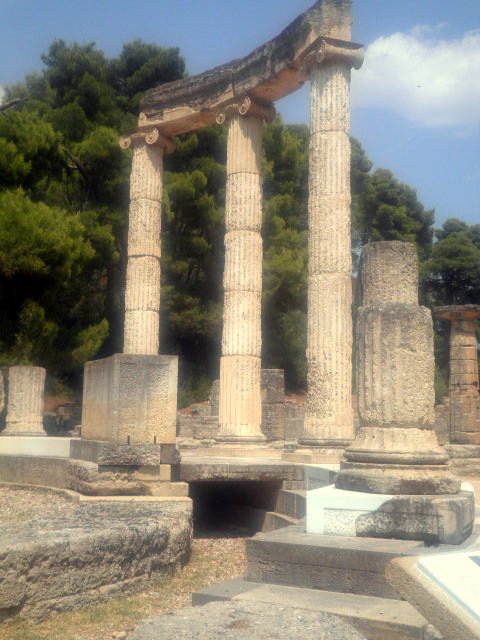 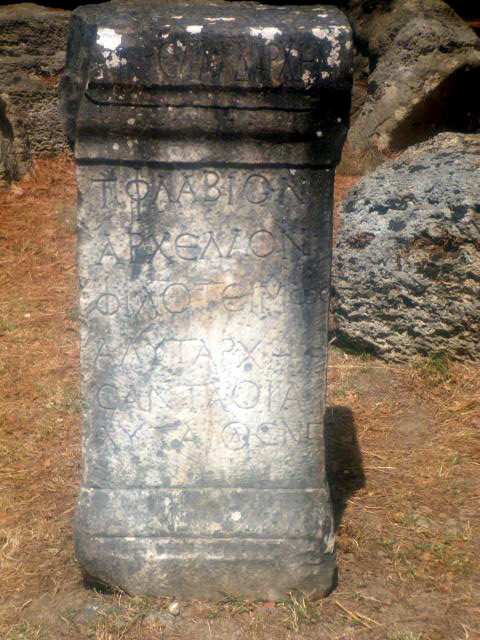 Renard Clémence 3°G et Trouvé Léonie 3°D